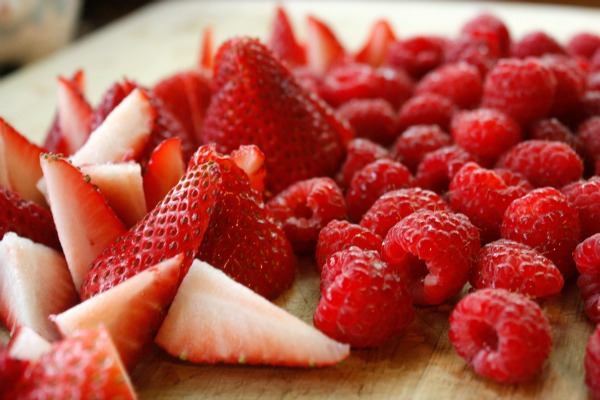 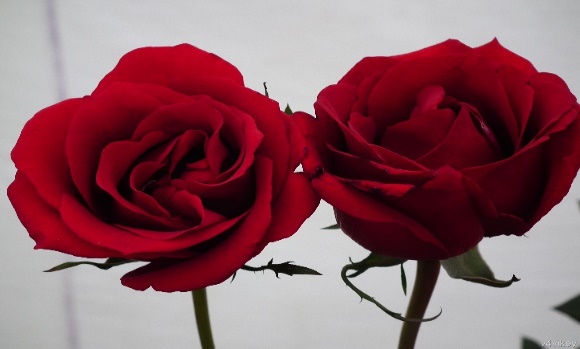 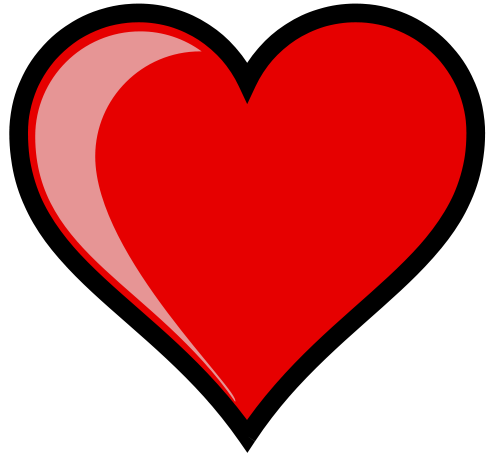 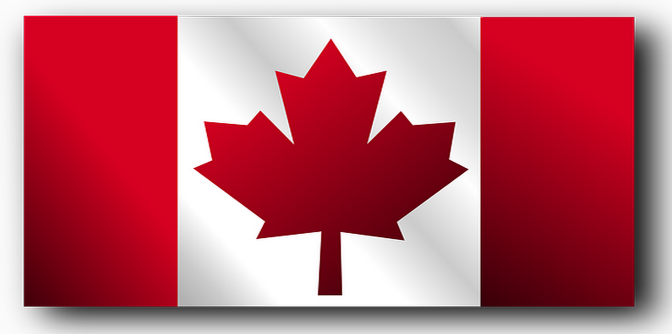 By :Jack Mayotte